Рабочая группа по Договору о патентной кооперации (PCT)Десятая сессияЖенева, 8 - 12 мая 2017 г.ВТОРОЕ ДОПОЛНЕНИЕ К ИССЛЕДОВАНИЮ «ОЦЕНКА ЭЛАСТИЧНОСТИ по ПОШЛИНам PCT»Документ подготовлен Международным бюроВведениеНа седьмой сессии Рабочей группы, состоявшейся в 2013 г., Международное бюро представило исследование «Оценка эластичности по пошлинам PCT» (документ PCT/WG/7/6), в котором впервые была проведена оценка общей эластичности числа заявок по пошлине PCT, то есть того, как изменения размера международной пошлины за подачу заявки сказываются на решениях заявителей использовать процедуру PCT или процедуру Парижской конвенции для подачи заявок на выдачу патентов за границей.  Оно показало, что университеты и государственные научно-исследовательские учреждения (ГНИУ) более чувствительны к ценам, чем другие заявители, даже если все оценки эластичности свидетельствуют о крайне низкой эластичности по размеру пошлины.В порядке продолжения этой работы Рабочая группа поручила Секретариату подготовить совместно с Главным экономистом дополнительное исследование последствий возможного снижения пошлины для университетов и государственных научно-исследовательских учреждений в различных группах стран.  Данное дополнительное исследование (документ PCT/WG/8/11) было представлено на восьмой сессии Рабочей группы в 2015 г. На своей девятой сессии, состоявшейся в 2016 г., Рабочая группа обсудила предложение Бразилии по политике в отношении пошлин PCT, имеющее своей целью стимулировать подачу заявок университетами и финансируемыми за счет государственных средств научно-исследовательскими учреждениями в некоторых странах, в частности в развивающихся и наименее развитых странах (документ PCT/WG/9/25).  Резюме этого обсуждения приводится в пунктах 85 – 122 отчета о работе сессии (документ PCT/WG/9/28);  в пунктах 119 – 120 приводится следующее изложение дальнейшего порядка работы, согласованного Рабочей группой: «119.	 После проведения неофициального обсуждения Рабочая группа поручила Секретариату подготовить совместно с Главным экономистом дополнение к исследованию, представленному на восьмой сессии (документ PCT/WG/8/11) с целью его обсуждения на следующей сессии Рабочей группы.  Данное дополнение должно содержать:дополнительную информацию, аналогичную информации, представленной в таблицах 4 и 5 документа PCT/WG/8/11, с использованием оценок эластичности, представленных в таблице 3 документа PCT/WG/8/11, и последующего расчета числа дополнительных подач, среднего размера уплачиваемой пошлины и последствий как для дохода в абсолютном выражении, так и по отношению к совокупному доходу РСТ, отдельно для университетов и государственных научно-исследовательских институтов, которые получат выгоды от гипотетического сокращения пошлин, при гипотетическом определенном сокращении пошлин для развитых стран и стран, отвечающих критериям, изложенным в пункте 5 Перечня пошлин РСТ;информацию о последствиях для дохода в случае гипотетического ограничения числа заявок, которые могут быть поданы любым университетом или государственным научно-исследовательским институтом, которые могут получить выгоду от гипотетического сокращения пошлин за подачу определенного числа международных заявок в год, например 5, 10 и 20-ю международными заявками в год;  иболее подробную информацию об упомянутом в пункте 118 выше методе выявления университетов и государственных научно-исследовательских институтов в числе всех заявителей, использующих процедуру РСТ. 120.	Рабочая группа также просила Секретариат предоставить данное дополнение заблаговременно (не менее чем за четыре месяца) до начала следующей сессии Рабочей группы». Запрошенное Рабочей группой на ее девятой сессии дополнительное исследование представлено в настоящем документе. Как было отмечено в первом дополнительном исследовании, к сожалению, не представляется возможным произвести моделирование для гипотетического снижения пошлины в случае государственных научно-исследовательских учреждений (ГНИУ) в развивающихся странах.  Это связано с тем, что коэффициентная оценка по переменной пошлины в базовом эконометрическом исследовании не является статистически значимой (см. пункт 5 документа PCT/WG/8/11).  Как объяснялось в исследовании, данный результат, вполне вероятно, не свидетельствует о том, что заявители из числа ГНИУ не чувствительны к размеру пошлины, и обусловлен просто небольшим размером оценочной выборки, что затрудняет проведение статистического исследования.   По этой причине представленное в настоящем документе новое моделирование полностью сосредоточено на заявителях из числа университетов.Данное (второе) дополнительное исследование поделено на две части.  В первой части описывается подход, принятый для выявления университетов и ГНИУ в базе данных по заявителям, использующим процедуру PCT.  Во второй части представлены дополнительные результаты моделирования для гипотетического снижения пошлины, в частности при введении такого снижения только при определенном числе международных заявок на одного заявителя в год. выявление университетов и государственных научно-исследовательских учреждений в базе данных по заявителям, использующим процедуру PCT В учетных данных PCT заявители не классифицируются по категориям учреждений.  Единственный способ классифицировать заявителей – это провести поиск по наименованиям/именам заявителей, указанных в документах PCT, и попытаться таким образом определить, является ли заявитель университетом, ГНИУ, компанией или физическим лицом.Отдел экономики и статистики (ОЭС) ВОИС применяет следующую процедуру для выявления университетов и ГНИУ среди заявителей, использующих процедуру PCT:  В качестве первого шага ОЭС проводит гармонизацию и консолидацию наименований/имен всех заявителей с использованием алгоритмов «очистки» наименований на предмет опечаток, сокращений и других расхождений. Далее проводится операция выявления университетов и ГНИУ с помощью списка ключевых слов для университетов, университетских клинических больниц и ГНИУ.  В случае университетов такие ключевые слова охватывают все виды учебных заведений, включая университеты, колледжи, политехникумы и т.д.  Они также учитывают наименования заявителей по процедуре PCT на различных языках.Список ключевых слов постоянно уточняется в процессе проверок в ручном режиме, в том числе при осуществлении поиска в интернете наименований заявителей, допускающих двоякое толкование, а также по мере появления новых учетных записей в системе PCT.Поиск по наименованиям/именам в силу своего характера неизменно дает определенное число ложно-положительных (заявители ошибочно идентифицируются как университеты и ГНИУ) и ложно-отрицательных результатов (университеты и ГНИУ ошибочно не идентифицируются в качестве таковых).  Однако, поскольку в большинстве случаев институциональная принадлежность университетов и ГНИУ отражается в их наименовании, их выявление на основе ключевых слов, вероятно, является значимым и вполне надежным.Дополнительное моделирование последствий для числа заявок и дохода при использовании лимитов допустимых заявок Для того чтобы лучше понять, как различные лимиты числа заявок на одного заявителя в год могут повлиять на общее число заявок и размер дохода в случае гипотетического снижения пошлины, имеет смысл прежде всего проанализировать распределение заявок в базе данных по заявителям, использующим процедуру PCT.  В таблице 1a представлено такое распределение для заявителей из числа университетов в развитых странах, а в таблице 1b – для заявителей из числа университетов в развивающихся странах. В развитых странах приблизительно 64 процента всех университетов, использующих процедуру PCT, подают от одной до пяти заявок в год, и в период с 2011 по 2015 гг. их доля оставалась относительно стабильной.  Доля университетов, подающих большое число заявок – 26 и более заявок в год, – составляет приблизительно 8 процентов и также оставалась относительно стабильной. Для сравнения в развивающихся странах от одной до пяти заявок в год по процедуре PCT подают около 80 процентов университетов, причем их доля сократилась с 84 процентов в 2011 г. до 71 процента в 2015 г.  Доля университетов, подающих большое число заявок, составляет лишь 3 процента от учтенных в базе данных университетов-заявителей в развивающихся странах, но их доля увеличилась с 2 процентов в 2011 г. до 5 процентов в 2015 г. Моделирование последствий гипотетического снижения пошлины с использованием лимита допустимого числа заявок в год является непростой процедурой.  В первом дополнительном исследовании коэффициент эластичности по пошлине был рассчитан для всех университетов-заявителей в обеих группах стран без учета числа поданных заявок.  На практике малые и крупные заявители, а также университеты, которые в настоящее время не используют процедуру PCT, могут характеризоваться различной эластичностью по пошлине.  Поскольку введение лимита будет означать более сильное снижение уплачиваемых пошлин для одних университетов, чем для других, это может привести к искажению результатов имитационного анализа. В отсутствие иной альтернативы в настоящем документе моделируется гипотетическое снижение пошлины с применением лимита только в отношении числа допустимых заявок.  Данный подход можно проиллюстрировать следующим примером:  в 2015 г. по процедуре PCT университетами в развивающихся странах было подано 1 693 заявки.  Если бы снижение пошлины распространялось не более чем на пять заявок от каждого университета, то уменьшенная пошлина оплачивалась бы в случае 698 заявок или 41,2 процента от всех заявок.  Используя полученное в первом дополнительном исследовании значение коэффициента эластичности в –0,164 (см. таблицу 3 в документе PCT/WG/8/11), скидка с пошлины в 25 процентов дала бы 29 дополнительных заявок.  Таким образом, при средней пошлине за подачу в 2015 г. в размере 1 150 шв. франков доход PCT уменьшился бы на 200 579 шв. франков.В таблицах 2a и 2b представлены исходные данные, которые были использованы для имитационного анализа:  фактическое число заявок, поданных за период с 2011 по 2015 гг.;  доход, полученный от этих заявок;  соответствующий средний размер пошлины;  а также абсолютное число и доля заявок, для которых применялась бы уменьшенная пошлина при различных лимитах.  При показанном в таблицах 1a и 1b распределении заявок, вне зависимости от лимита, право на скидку с пошлины получает большая процентная доля заявок от университетов в развивающихся странах.На рисунках 1a и 1b далее показано число дополнительных заявок, которое могло бы быть получено при определенном размере скидки с пошлины и лимите, соответственно, в 5, 10, 20 и 30 заявок.  Для сравнения на этих рисунках также показано изменения числа заявок в отсутствие лимитов.  В целях большей наглядности приводятся только результаты, полученные для исходных данных за 2015 г.  Кроме того, хотя математически коэффициент эластичности можно рассчитать для любой скидки с пошлины, значения скидки свыше 75 процентов не использовались.  Как было указано в первом дополнительном исследовании, в эконометрической модели, использованной для оценки эластичности по пошлине, воздействие изменения международной пошлины за подачу принимает форму логарифмической линейной функции.  Данное допущение, объясняющее линейное воздействие снижения пошлины, показанное на рисунках 1a и 1b, может быть особенно сомнительным в случае беспрецедентно крупных изменений пошлины.  По этой причине следует с осторожностью подходить к моделированию дополнительного числа заявок при крупном снижении пошлины – особенно на 50 процентов и более. При более низком общем числе заявок от университетов, но более высокой эластичности по пошлине одна и та же скидка с пошлины ведет к меньшему изменению абсолютного числа заявок, но большему изменению относительного числа заявок от развивающихся, нежели от развиты стран.  Кроме того, чем ниже лимит допустимых заявок, тем в меньшей степени меняется число заявок. Таблица 1a.  Распределение заявок по процедуре PCT от университетов-заявителей, развитые страныТаблица 1b.  Распределение заявок по процедуре PCT от университетов-заявителей, развивающиеся страныТаблица 2a.  Исходные данные для моделирования, развитые страныТаблица 2b.  Исходные данные для моделирования, развивающиеся страны Рисунок 1a. Дополнительное число заявок при гипотетическом снижении пошлины, развитые страны, 2015 г.Рисунок 1b.  Дополнительное число заявок при гипотетическом снижении пошлины, развивающиеся страны, 2015 г. Рисунок 2a:  Потеря дохода при гипотетическом снижении пошлины, развитые страны, 2015 г.Рисунок 2b:  Потеря дохода при гипотетическом снижении пошлины, развивающиеся страны, 2015 г. На рисунках 2a и 2b показана потеря дохода при одинаковом гипотетическом снижении пошлины как в абсолютном выражении (левая ось ординат), так и относительно общего дохода PCT (правая ось ординат).  Чем меньше число поданных заявок, тем меньше значение потерянного дохода от заявок, поданных развивающимися, нежели развитыми странами, при одинаковой скидке с пошлины. Наконец, представляется целесообразным рассчитать издержки от дополнительной подачи заявок, выраженные в соответствующей потере дохода в расчете на одну прогнозируемую дополнительную заявку.  В случае развитых стран эти издержки составляют от 27 340 шв. франков на одну заявку при скидке близкой к нулю до 28 480 шв. франков на одну заявку при скидке в 100 процентов.  В случае развивающихся стран они составляют от 5 860 шв. франков на одну заявку при скидке близкой к нулю до 7 010 шв. франков на одну заявку при скидке в 100 процентов.  Выясняется, что издержки в расчете на одну заявку не зависят от размера лимита или его применения.  Можно предположить, что применение лимита приведет к уменьшению потерь дохода, связанных с предоставлением скидки с пошлины, но оно также приведет к уменьшению числа дополнительных заявок;  эти два эффекта полностью нивелируют друг друга.  Кроме того, важно отметить, что различия в потере дохода в расчете на одну заявку между развитыми и развивающимися странами в основном связаны с разными значениями коэффициента эластичности по пошлине для этих двух групп стран.  Таким образом, как было отмечено выше, возможные искажения результатов расчета эластичности по пошлине могут серьезно повлиять на оценки потерь дохода. Вышеизложенное отражено в таблицах 3a и 3b, в которых приводятся рассчитанные в модели значения потерь дохода – в расчете на одну заявку и в совокупности – при скидке с пошлины в 25, 50 и 75 процентов.Таблица 3a.  Расчеты потерь дохода для различных значений скидки с пошлины и различных лимитов, развитые страны, 2015 г. Таблица 3b.  Расчеты потерь дохода для различных значений скидки с пошлины и различных лимитов, развивающиеся страны, 2015 г. ЗАКЛЮЧИТЕЛЬНЫЕ ЗАМЕЧАНИЯОсновная цель данного второго дополнительного исследования заключалась в моделировании последствий гипотетического снижения пошлины при использовании лимитов допустимых заявок.  Как можно было ожидать, введение лимита ограничивает число дополнительных заявок, а также потери дохода, обусловленные снижением пошлины.  Количественное выражение данных последствий отражено на рисунках 1a, 1b, 2a и 2b. В то же время необходимо сделать ряд важных оговорок в отношении произведенных расчетов.  Во-первых, введение лимита ведет к более сильному снижению пошлины для одних университетов, чем для других.  Применение средних коэффициентов эластичности ко всем заявителям из числа университетов в обеих группах стран может привести к искажению результатов оценки чувствительности к размеру пошлины.  Во-вторых, так как в основе расчетов эластичности по пошлине лежит логарифмическая линейная функция, моделирование резкого снижения пошлины сверх исторических вариаций данных может быть ненадежным.Рабочей группе предлагается принять к сведению содержание настоящего документа.[Конец документа]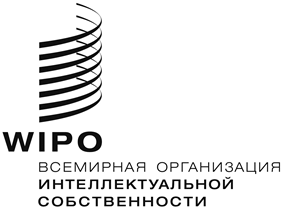 RPCT/WG/10/2    PCT/WG/10/2    PCT/WG/10/2    ОРИГИНАЛ:  АНГЛИЙСКИЙОРИГИНАЛ:  АНГЛИЙСКИЙОРИГИНАЛ:  АНГЛИЙСКИЙДАТА:  11 января 2017 г.ДАТА:  11 января 2017 г.ДАТА:  11 января 2017 г.Лимит 5 заявокЛимит 5 заявокЛимит 10 заявокЛимит 10 заявокЛимит 20 заявокЛимит 20 заявокЛимит 30 заявокЛимит 30 заявокЧисло заявок по процедуре PCTДоход от заявок (в млн шв. фр.)Соответ. средняя пошлина (в шв. фр.)Число заявок, отвечающ. критериямДоляЧисло заявок, отвечающ. критериямДоляЧисло заявок, отвечающ. критериямДоляЧисло заявок, отвечающ. критериямДоля20117 7428,91 1462 78836,0%4 03352,1%5 43670,2%6 16579,6%20128 1869,71 1812 93135,8%4 23251,7%5 65469,1%6 40578,2%20138 0129,21 1442 88636,0%4 16552,0%5 48668,5%6 21777,6%20148 2729,61 1672 84234,4%4 12949,9%5 53967,0%6 26475,7%20158 1889,31 1392 84134,7%4 14750,6%5 55367,8%6 30076,9%Лимит 5 заявокЛимит 5 заявокЛимит 10 заявокЛимит 10 заявокЛимит 20 заявокЛимит 20 заявокЛимит 30 заявокЛимит 30 заявокЧисло заявок по процедуре PCTДоход от заявок (в млн шв. фр.)Соответ. средняя пошлина (в шв. фр.)Число заявок, отвечающ. критериямДоляЧисло заявок, отвечающ. критериямДоляЧисло заявок, отвечающ. критериямДоляЧисло заявок, отвечающ. критериямДоля20111 0991,31 18063657,9%81273,9%95787,1%1 01592,4%20121 0301,21 17665363,4%83080,6%95893,0%1 00998,0%20131 1891,41 14069058,0%88474,3%1 05588,7%1 12294,4%20141 5471,91 20875448,7%1 02966,5%1 27082,1%1 40190,6%20151 6931,91 15069841,2%98057,9%1 25374,0%1 38281,6%Скидка с пошлины (в процентах)Потеря дохода на одну заявку (в шв. фр.)
Потеря дохода (в млн шв. фр.)
Потеря дохода (в млн шв. фр.)
Потеря дохода (в млн шв. фр.)
Потеря дохода (в млн шв. фр.)
Потеря дохода (в млн шв. фр.)Скидка с пошлины (в процентах)Потеря дохода на одну заявку (в шв. фр.)Лимит 5 заявокЛимит 10 заявокЛимит 20 заявокЛимит 30 заявокБез лимита2527 6250,781,151,351,742,265027 9101,592,313,103,524,577528 1952,403,514,705,336,93Скидка с пошлины (в процентах)Потеря дохода на одну заявку (в шв. фр.)
Потеря дохода (в млн шв. фр.)
Потеря дохода (в млн шв. фр.)
Потеря дохода (в млн шв. фр.)
Потеря дохода (в млн шв. фр.)
Потеря дохода (в млн шв. фр.)Скидка с пошлины (в процентах)Потеря дохода на одну заявку (в шв. фр.)Лимит 5 заявокЛимит 10 заявокЛимит 20 заявокЛимит 30 заявокБез лимита256 1470,180,250,320,350,43506 4350,370,520,660,730,89756 7220,580,811,041,141,40